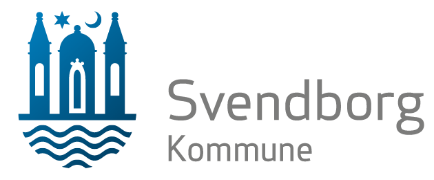 Opfølgningsnotat – SkoleudviklingssamtalerSkolens navn: Rantzausminde SkoleDato og år: 1. marts 2023De næste år har Rantzausminde Skole fokus på følgende udviklingsområder: KulturarbejdePraksisfaglighed i overbygningen.Triviel med fokus på ” Støtte og inspiration”De næste år har Rantzausminde Skole fokus på følgende udviklingsområder: KulturarbejdePraksisfaglighed i overbygningen.Triviel med fokus på ” Støtte og inspiration”Tematik 1Tematik 1Baggrund for udviklingsområder: Vi har gennem de sidste år fået en del nye medarbejdere, og vi oplever ændringer i skolens opgave. Kulturarbejdet skal bidrage til:at vi kontinuerligt fastholder et skarpt blik på, hvad opgaven er.sikrer et ansvarligt og respektfuldt samarbejde mellem skole og hjemat få ” holdet” - de fagprofessionelle - til at spille og præstere bedst muligt sammenat skærpe vores kommunikation i forhold til, hvad vi står for som skoleBeskrivelse af indsatser/tiltag: Vi har derfor valgt storytelling, som den metode vi kommer til at anvende, som et væsentligt element i kommunikationen af outputtet af kulturarbejdet. Den store fortælling om skolen kommer til at bestå af en række af  ”Dominerende narrativer som grundfortælling”, om en række væsentlige foki f.eks. at være elev, at være medarbejder, at være forældre, at være i praksisfællesskab, at være ambitiøs på elevernes vegne mm. Fortællingerne skal formuleres så skarpt, at de får betydning for, hvad der sker i klasserummet – det skal være tydeligt at vi kobler narrativer med udlevet adfærd.Alle skolens interessenter -elever, forældre, personaler, bestyrelse og ledelse bliver involveret i processen.Tematik 2Tematik 2Baggrund for udviklingsområder: Vi har en ambition om at øge motivationen hos skolens elever ved at udvikle undervisningen til at blive mere virkelighedsnær og praksisnær. Data fra trivselsmålinger indikerer, at vi her har et udviklingspotentiale.Beskrivelse af indsatser/tiltag: Deltage i projekt PRiU støttet af A.P. Møller fonden og styret af EVA ( Lise Tinglev), hvor fokus er på praksisfaglighed i dansk og matematik.Justere ” skolekoden” så skoledagen i højere grad kan tilpasses indholdet i undervisningen.Tematik 3Tematik 3Baggrund for udviklingsområder: Data fra trivselsmålinger hos vores ældste elever viser, at skolen scorer meget lavt i temaet ” Støtte og inspiration”. Det skal vi blive klogere på, og løfte.Beskrivelse af indsatser/tiltag: Øget fokus på elevperspektivet bl.a. ved hjælp af løbende trivselsmålinger med særligt fokus på ” Støtte og inspiration””Udvikling af den pædagogiske praksis med Vurdering for læring og karakterdannelse.